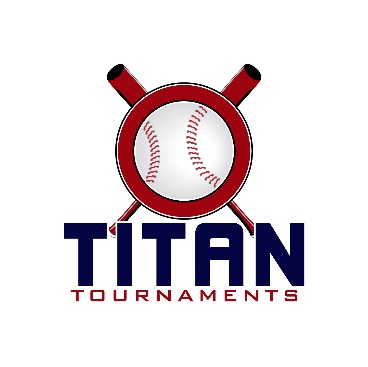 Thanks for playing ball with Titan!Roster and Waiver Forms must be submitted to the onsite director upon arrival and birth certificates must be available on site in each head coach’s folder.Lamar Murphy Park – 180 I.W. Davis Rd, Jefferson, GADirector – Matt Horne (706)-255-7536

Entry Fee: $365Sanction Fee: $35 if unpaid in 2022Admission: $7 Per SpectatorCoaches: 3 Passes Per TeamPlease check out the how much does my team owe document.Format: 2 Seeding Games & Single Elimination Bracket PlayPlease refer to pages 14-15 of our rule book for seeding procedures.
The on deck circle is on your dugout side. If you are uncomfortable with your player being that close to the batter, you may have them warm up further down the dugout, but they must remain on your dugout side.
Headfirst slides are allowed, faking a bunt and pulling back to swing is not allowed.
Runners must make an attempt to avoid contact, but do not have to slide.
Warm Up Pitches – 5 pitches between innings or 1 minute, whichever comes first.
Coaches – one defensive coach is allowed to sit on a bucket or stand directly outside of the dugout for the purpose of calling pitches. Two offensive coaches are allowed, one at third base, one at first base.
Offensive: One offensive timeout is allowed per inning.
Defensive: Three defensive timeouts are allowed during a seven inning game. On the fourth and each additional defensive timeout, the pitcher must be removed from the pitching position for the duration of the game. In the event of extra innings, one defensive timeout per inning is allowed.
An ejection will result in removal from the current game, and an additional one game suspension. Flagrant violations are subject to further suspension at the discretion of the onsite director.9U Seeding Games90 minutes finish the inning*Please be prepared to play at least 15 minutes prior to your scheduled start times*9U Bracket Games90 minutes finish the inning*Please be prepared to play at least 15 minutes prior to your scheduled start times*11U Seeding Games90 minutes finish the inning*Please be prepared to play at least 15 minutes prior to your scheduled start times*11U Bracket Games90 minutes finish the inning*Please be prepared to play at least 15 minutes prior to your scheduled start times*12U Seeding Games90 minutes finish the inning*Please be prepared to play at least 15 minutes prior to your scheduled start times*12U Bracket Games90 minutes finish the inning*Please be prepared to play at least 15 minutes prior to your scheduled start times*TimeFieldTeamScoreTeam9:003MV Bears12-3Sandlot Legends9:004Cubs0-5Georgia Select 9U9:005Mill Creek Hawks4-5Gwinnett Bandits Carolina10:454Greenheads10-2Georgia Select 9U10:455Mill Creek Hawks11-3MV Bears12:304Greenheads2-11Gwinnett Bandits Carolina12:305Sandlot Legends14-4CubsTimeFieldGame #TeamScoreTeam2:155Gold
Game 12 SeedMill Creek 16-33 SeedGA Select 4:005Gold
ChampionshipWinner of Game 1Mill Creek6-101 SeedGwinnett 2:154Silver
Game 14 SeedGreenheads 15-37 SeedCubs4:004Silver
Game 25 SeedMV Bears8-16 SeedSandlot5:454Silver
ChampionshipWinner of Game 1Greenheads 4-8Winner of Game 2MV BearsTimeFieldTeamScoreTeam10:452Athens Biscuits4-4Monroe Bulldogs10:453Oconee Tigers7-2Banks Bombers12:302Athens Biscuits1-8GA Grizzlies12:303Oconee Tigers8-14Southside Hitmen Black2:152Monroe Bulldogs5-19GA Grizzlies2:153Banks Bombers3-9Southside Hitmen BlackTimeFieldGame #TeamScoreTeam4:003Gold
Game 12 SeedSS Hitmen12-43 SeedOC Tigers5:453Gold
ChampionshipWinner of Game 1SS Hitmen 5-81 SeedGA Grizzlies 4:002Silver
Game 15 SeedMonroe Bulldogs 5-66 SeedBanks Bombers 5:452Silver
ChampionshipWinner of Game 1Banks Bombers 12-34 SeedAthens Biscuits TimeFieldTeamScoreTeam9:001Grayson Rams0-6GA Select Braves9:002Buford Wolves14-0North Oconee Titans10:451Grayson Rams3-3North Oconee Titans12:301Buford Wolves1-5GA Select BravesTimeFieldGame #TeamScoreTeam2:15112U
Game 11 SeedGA Select 14-14 SeedNorth Oconee4:00112U
Game 22 SeedBuford 10-13 SeedGrayson 5:45112U
ChampionshipWinner of Game 1GA Select 8-3Winner of Game 2Buford 